Table S1. Oligonucleotide probes used to detect Vibrio spp. The table contains only probes that, according to the published literature, were used for detection of different Vibrio species over the last 20 years. The sequence of each probe, its specificity and citing literature are indicated.1. Giuliano, L.; De Domenico, M.; De Domenico, E.; Höfle, M.; Yakimov, M. Identification of culturable oligotrophic bacteria within naturally occurring bacterioplankton communities of the Ligurian Sea by 16S rRNA sequencing and probing. Microb. Ecol. 1999, 37, 77-85. doi: 10.1007/s002489900132.2. Arboleda. M.; Reichardt, W. Epizoic communities of prokaryotes on healthy and diseased scleractinian corals in Lingayen Gulf, Philippines. Microb. Ecol. 2009, 5:117-28. doi: 10.1007/s00248-008-9400-0.3. Tada, Y.; Taniguchi, A.; Hamasaki, K. Phylotype-specific productivity of marine bacterial populations in eutrophic seawater, as revealed by bromodeoxyuridine immunocytochemistry combined with fluorescence in situ hybridization. Microbes Environ. 2009, 24, 315-321. doi: 10.1007/s00248-008-9400-0.4. Oberbeckmann, S.; Fuchs, B.M.; Meiners, M.; Wichels, A.; Wiltshire, K.H.; Gerdts, G. Seasonal dynamics and modeling of a Vibrio community in coastal waters of the North Sea. Microb. Ecol. 2012. 63, 543-551. doi: 10.1007/s00248-011-9990-9.5. Girard, L.; Peuchet, S.; Servais, P.; Henry, A.; Charni-Ben-Tabassi, N.; Baudart, J. Spatiotemporal dynamics of total viable Vibrio spp. in a NW Mediterranean coastal area. Microbes Environ. 2017, 32, 210-218. doi: 10.1264/jsme2.ME17028.6. Sussman, M.; Loya, Y.; Fine, M.; Rosenberg, E.  The marine fireworm Hermodice carunculata is a winter reservoir and spring-summer vector for the coral-bleaching pathogen Vibrio shiloi. Environ. Microbiol. 2003, 5, 250–255. doi: 10.1046/j.1462-2920.2003.00424.x7. Heidelberg, J.F.; Heidelberg, K.B.; Colwell, R.R. Bacteria of the gamma-subclass Proteobacteria associated with zooplankton in Chesapeake Bay. Appl. Environ. Microbiol. 2002, 68, 5498–5507. doi: 10.1128/aem.68.11.5498-5507.2002.8. Kirschner, A.K.T.; Schauer, S.; Steinberger, B.; Wilhartitz, I.; Grim, C.J.; Huq, A.; Colwell, R.R.; Herzig, A.; Sommer, R. Interaction of Vibrio cholerae non-O1/non-O139 with Copepods, Cladocerans and competing bacteria in the Large Alkaline Lake Neusiedler See, Austria. Microb. Ecol. 2010, 61, 496-506. doi: 10.1007/s00248-010-9764-99. Schauer, S.; Sommer, R. ; Farnleitner, A.H.; Kirschner, A.K. Rapid and sensitive quantification of Vibrio cholerae and Vibrio mimicus cells in water samples by use of Catalyzed Reporter Deposition Fluorescence In Situ Hybridization combined with Solid-Phase Cytometry. Appl. Environ. Microbiol. 2012, 78, 7369–7375. doi: 10.1128/AEM.02190-12.10. Moreno, Y.; Arias, C.R.; Meier, H.; Garay, E.; Aznar, R. In situ analysis of the bacterial communities associated to farmed eel by whole-cell hybridization. Lett. Appl. Microbiol. 1999, 29, 160–165. doi: 10.1046/j.1365-2672.1999.00588.x.11. Cañigral Cárcel, I. Desarrollo de métodos moleculares para la detección y caracterización de bacterias patógenas emergentes del género Vibrio en aguas y alimentos. PhD Thesis, Universitat Politècnica de València, Spain, 2011.12. Kim, M.S.; Jeong, H.D. Development of 16S rRNA targeted PCR methods for the detection and differentiation of Vibrio vulnificus in marine environments. Aquaculture. 2001, 193, 199-211. doi: 10.1016/S0044-8486(00)00495-6.13. Zhang, X.; Li, K.; Wu, S.; Shuai, J.; Fang, W. Peptide nucleic acid fluorescence in-situ hybridization for identification of Vibrio spp. in aquatic products and environments. Int. J. Food Microbiol. 2015, 206, 39-44. doi: 10.1016/j.ijfoodmicro.2015.04.017.14. Huggett, M.J.; Crocetti, G.R.; Kjelleberg, S.; Steinberg, P.D. Recruitment of the sea urchin Heliocidaris erythrogramma and the distribution and abundance of inducing bacteria in the field. Aquat. Microb. Ecol. 2008, 53, 161-171. doi: 10.3354/ame01239.15. Pereira, C.; Salvador, S.; Arrojado, C.; Silva, Y.; Santos, A.L.; Cunha, A.; Gomes, N.C.M.; Almeida, A. Evaluating seasonal dynamics of bacterial communities in marine fish aquaculture: a preliminary study before applying phage therapy. J. Environ. Monit. 2011, 13, 1053-1058. doi: 10.1039/C0EM00434K.16. Bellés-Garulera, J.; Vila, M.; Borrull, E.; Riobó, P.; Franco, J.M.; Sala, M.M. Variability of planktonic and epiphytic vibrios in a coastal environment affected by Ostreopsis blooms. Sci. Mar. 2016, 80S1, 97-106. doi: 10.3989/scimar.04405.01A..Table S2. The main characteristics of pre-selected CARD-FISH probes according to SILVA database. The percentage of coverage and specificity of three probes (i.e. GV841, Vib-16S-1 and VIB572a) are indicated. The taxa potentially detected by these probes are included only if the percentage of coverage and specificity is higher than 75%.Table S3. The main characteristics of pre-selected CARD-FISH probes determined by BLAST. Indicated are coverage (QC, query cover, %), identity (Ident, %), matches (Match) and E value (i.e. the probability of finding the sequence among all organisms within this database). The taxa potentially detected by these probes are included only if the percentage of coverage and specificity is higher than 75%.* The probe is complementary to non-16S rRNA genome regions.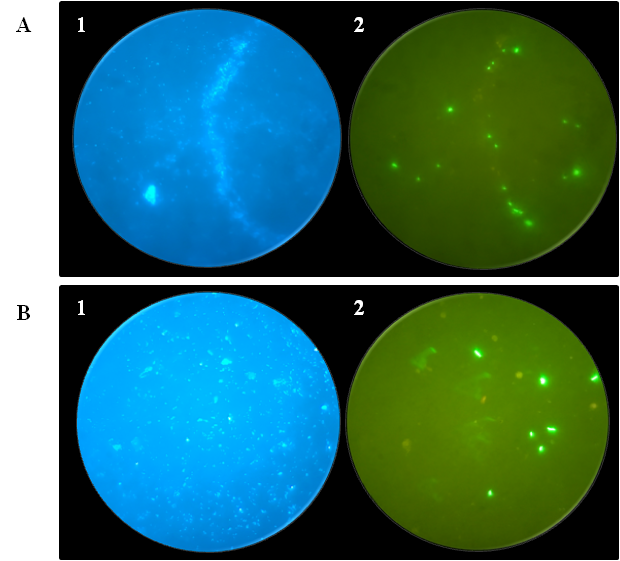 Figure S1. CARD-FISH detection of Vibrio spp. in environmental samples. Water samples from coastal (panel A) or estuarine (panel B) areas were stained with DAPI (image 1) or were either subjected to CARD-FISH detection using VIB572a (image 2) and further examined by epifluorescence microscopy as described in Materials and Methods.PROBESEQUENCE (5’→3’)HYBRIDIZATIONREFERENCEREFERENCEREFERENCEGV841AGGCCACAACCTCCAAGTAGVibrio genus (except V. cholerae and V. mimicus)Vibrio genus (except V. cholerae and V. mimicus)1-5MS6AGTTTTACATTTGCGACCV. shiloiV. shiloi6Vchomin 1276ACTTTGTGAGATTCGCTCCACCTCGV. cholerae, V. mimicusV. cholerae, V. mimicus7-9VIBACAGTACTCTAGTCTGCCAGVibrio genusVibrio genus10,11Vib 1GTGGTAGTGTTAATAGCACTV. vulnificusV. vulnificus12Vib 2TCTAGCGGAGACGCTGGAV. vulnificusV. vulnificus12Vib 3RGCTCACTTTCGCAAGTTGGCCV. vulnificusV. vulnificus12Vib-16S-1AGGAGCTTCGCTTGCVibrio genusVibrio genus13VIB572aACCACCTGCATGCGCTTTVibrio genus (occasionally Photobacterium and Listonella)Vibrio genus (occasionally Photobacterium and Listonella)5,14-16VIB572bACCGCCTGCATGCGCTTTVibrio, PhotobacteriumVibrio, Photobacterium14Vib749TCGCATCTGAGTGTCAGTVibrio, AliivibrioVibrio, Aliivibrio5Vvul3TCCTCACGACTGAAAGV. vulnificusV. vulnificus7TAXAPROBESPROBESPROBESPROBESPROBESPROBESTAXAGV 841GV 841Vib-16S-1Vib-16S-1VIB572aVIB572aTAXACoverage (%)Specificity (%)Coverage (%)Specificity (%)Coverage (%)Specificity (%)Alteromonadales; Alteromonadaceae; Gayadomonas0010099.300Alteromonadales; Gallaecimonadaceae; Gallaecimonas0010099.300Enterobacteriales; Enterobacteriaceae; endosymbionts100010099.300Vibrionales; Vibrionaceae; Candidatus Photodesmus5099.310099.32599.3Aeromonadales; Aeromonadaceae; Oceanisphaera0094.499.300Pasteurellales; Pasteurellaceae; Avibacterium0094.199.300Alteromonadales; Alteromonadaceae; Catenovulum0092.399.300Vibrionales; Vibrionaceae; Vibrio89.999.992.199.994100Vibrionales7810076.199.978.9100Vibrionales; Vibrionaceae7810076.199.978.9100Vibrionales; Vibrionaceae; Aliivibrio60.299.41.499.395.699.4Vibrionales; Vibrionaceae; Catenococcus93.899.356.399.393.899.3TAXAPROBESPROBESPROBESPROBESPROBESPROBESPROBESPROBESPROBESPROBESPROBESPROBESPROBESTAXAGV 841GV 841GV 841GV 841Vib-16S-1Vib-16S-1Vib-16S-1Vib-16S-1VIB572aVIB572aVIB572aVIB572aVIB572aTAXAQCIdentMatchEQCIdentMatchEEQCIdentMatchEEAlteromonadales; Alteromonadaceae; Gayadomonas751008/200.53431007/162.72.79488.2415/180.110.11Alteromonadales; Gallaecimonadaceae; Gallaecimonas7092.8613/2025431007/16774*774*7792.8613/1819*19*Enterobacteriales; Enterobacteriaceae; endosymbionts10100-9010020/20-18/200.025-0.408710014/16100*100*7710014/1899*99*Vibrionales; Vibrionaceae; Candidatus Photodesmus10010020/204 10-7*621007/16131310010018/185 10-6*5 10-6*Aeromonadales; Aeromonadaceae; Oceanisphaera451009/2013810010012/160.029*0.029*7792.8613/1830*30*Pasteurellales; Pasteurellaceae; Avibacterium401008/20449*10010012/161*1*4410010/18385*385*Alteromonadales; Alteromonadaceae; Catenovulum401008/20497*1001008/160.3*0.3*9488.2415/18108*108*Vibrionales; Vibrionaceae; Vibrio10010020/200,00410010016/160.49*0.49*10010018/180.0310.031Vibrionales10010020/200.00410010016/160.51*0.51*10010018/180.0330.033Vibrionales; Vibrionaceae10010020/200,00410010016/160,51*0,51*10010018/180.0330.033Vibrionales; Vibrionaceae; Aliivibrio10010020/201 10-410010013/160,92*0,92*10010018/180.0020.002Vibrionales; Vibrionaceae; Catenococcus10010020/202 10-7501007/166.76.710010018/182 10-62 10-6